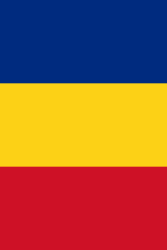 NOTĂ INFORMATIVĂcu privire la aprobarea Regulamentului Administrației Publice Locale Chișinău privind mecanismul de consultare publică a cetățenilor în procesul decizional (în redacție nouă)Având în vedere necesitatea asigurării transparenței decizionale, prin optimizarea procesului de organizare și desfășurare a consultărilor publice în cadrul Administrației Publice Locale Chișinău, Direcția Relații Publice și Buget Civil (DRPBC) propune spre aprobare proiectul de decizie „Cu privire la aprobarea Regulamentului privind mecanismul de consultare publică a cetățenilor în procesul decizional (în redacție nouă)”.Direcția relații publice și buget civil, în calitate de subdiviziune responsabilă de asigurarea funcționalității mecanismului de consultare publică a cetățenilor în procesul decizional, la nivelul municipiului Chișinău, își propune, să asigure prin intermediul prezentului Regulament aplicarea uniformă a prevederilor Legii nr. 239-XVI din 13 noiembrie 2008 „Cu privire la transparența în procesul decizional” şi a Hotărârii Guvernului nr. 967 din 9 august 2016 „Cu privire la mecanismul de consultare publică cu societatea civilă în procesul decizional”, în vederea îmbunătățirii procesului de organizare a consultărilor publice în cadrul APL Chișinău. Principalele prevederi ale proiectului se referă la reglementarea detaliată a mecanismului de organizare a consultărilor publice, stabilirea termenelor și etapelor de desfășurare activităților menționate, precum și atribuțiile subdiviziunilor responsabile de elaborarea proiectelor de acte normative. Totodată, DRPBC va promova proiectele de interes public prin plasarea acestora pe pagina oficială a municipalității (www.chisinau.md), pe platforma guvernamentală (www.particip.gov.md) și va oferi asistență subdiviziunii autor în procesul de inițiere/organizare a consultărilor/dezbaterilor publice.E de menționat că, prezentul Regulament va contribui la o mai bună informare a cetățenilor la etapa inițierii elaborării actelor normative de către APL Chișinău, prin implicarea acestora în procesul de luare a deciziilor și identificarea unor soluții eficiente datorită colaborării dintre părți.Proiectul regulamentului este elaborat în conformitate cu legislaţia în vigoare: Legea fundamentală a Republicii Moldova – Constituţia RM, 1994Legea nr. 982 din 11.05.2000  Privind accesul la informaţieLegea privind transparenţa în procesul decizional nr. 239-XVI din  13.11.2008Hotărârea nr. 967 din 09-08-2016 cu privire la mecanismul de consultare publică cu societatea civilă în procesul decizionalLegea nr. 100 din  22.12.2017 Cu privire la actele normativeRezultatele scontate ca urmare a aprobării sunt creșterea nivelului de responsabilitate din partea subdiviziunilor autor la elaborarea proiectelor de decizie, sporirea gradului de implicare a cetățenilor și atingerea unui grad înalt de transparență, corectitudine în deciziile finale aprobate în cadrul Administrației Publice Locale Chișinău. Vasile Chirilescu 			Șef al Direcției relații publice și buget civil Executor: A. Procopciuc
tel: 022-201-708_____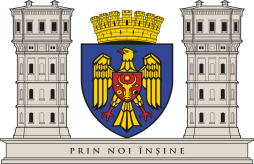 PRIMĂRIA MUNICIPIULUI CHIȘINĂUDirecția relații publice și buget civil